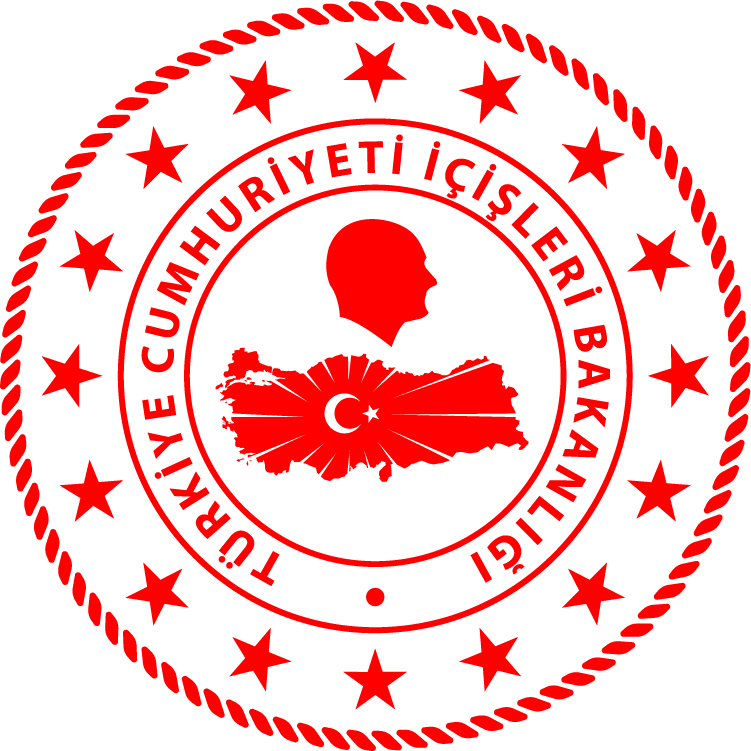 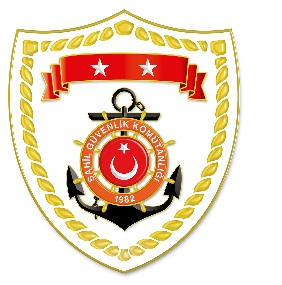 SG Ege Deniz Bölge KomutanlığıS.NoTARİHMEVKİ VE SAATDÜZENSİZ GÖÇ VASITASIYAKALANAN TOPLAM DÜZENSİZ GÖÇMEN KAÇAKÇISI/ŞÜPHELİYAKALANAN TOPLAM DÜZENSİZ GÖÇMEN SAYISIBEYANLARINA GÖRE YAKALANAN
 DÜZENSİZ GÖÇMEN/ŞAHIS UYRUKLARI103 Mart 2023İZMİR/Çeşme01.30Lastik Bot-4731 Liberya, 3 Mali, 3 Yemen, 3 Kongo, 2 Haiti, 2 Eritre, 2 Sierra Leone, 1 Orta Afrika204 Mart 2023İZMİR/Çeşme02.40Yüzerek-11 Cezayir305 Mart 2023İZMİR/Dikili22.55Lastik Bot-2622 Filistin, 2 Nijerya, 1 Kongo, 1 Uganda405 Mart 2023İZMİR/Karaburun22.55Fiber Tekne2 Türkiye1613 Suriye, 3 Filistin